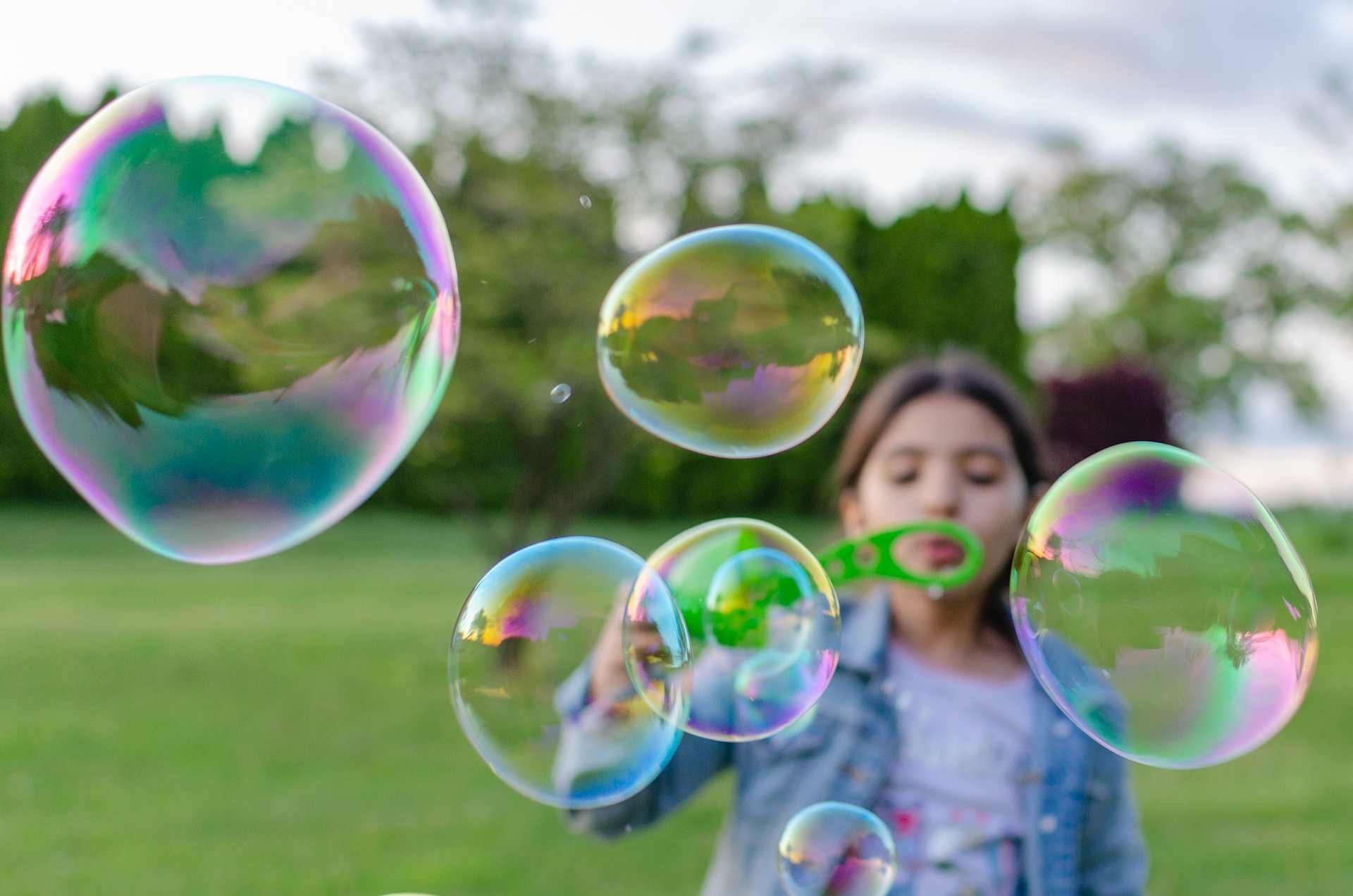 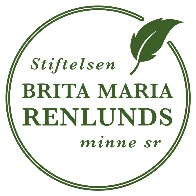 Familjeläger vid Villa Elba 23-24.4.2022Glädje, samvaro och inspiration i naturskön miljöFDUV ordnar ett familjeläger vid ungdomscentret Villa Elba i Karleby. Familjelägret är en fortsättning på våra omtyckta familjekurser och med mera fokus på rekreation, återhämtning och positiva upplevelser för er som familj. Vi riktar oss till familjer med barn med intellektuell eller liknande funktionsnedsättning. Programmet är delvis gemensamt för hela familjen och delvis skilt för barnen med stödbehov, syskonen och föräldrarna. Naturskolan vid Villa Elba ordnar med program med fokus på naturupplevelser, att hitta sina styrkor och resurser i en avstressande miljö. FDUV anställer hjälpledare för barnens skilda programpunkter, vilket möjliggör att ni föräldrar kan få lite egen tid och tid för samtal med andra föräldrar i en liknande situation. Familjerna inkvarteras i egna stugor invid huvudbyggnaden. Stugorna är olika stora med skilda sovrum och minikök. De största stugorna rymmer 8 personer.Pris: 	Deltagande är avgiftsfritt och inkluderar kost och logi samt alla programpunkter. Familjerna bekostar själva resorna till och från familjelägret.Ansökan: 	Vi har begränsat antal platser. Ansökan om plats med motivering görs senast 6.3 via FDUV:s webbkalender.Mera info:	Camilla Forsell, sakkunnig inom familjearbete, tfn 040 673 9695 eller camilla.forsell@fduv.fi          Familjelägret finansieras med medel från Brita Maria Renlunds stiftelse.